Stolovanie  2.AÚloha č. 1. opíšte text do zošitaObedje jedno z troch hlavných jedál za deň (raňajky , obed, večera)je najväčšie z denných jedálskladá sa z viacerých chodov (menu)Menu sú  pokrmy podávané v poradí (chody).Obedové menu môže byť:jednoduché (3 chody) - polievka, hlavné jedlo, múčnikzložité (5 chodov) - studené predjedlo, polievka, hlavné jedlo, dezert, kávaÚloha č. 2:  napíšte obed (polievka, hlavné jedlo), ktorý  budete pripravovať doma od                    pondelka do nedele.Úloha č.3:   o koľkej  obedujete?Úloha č. 4:  akú polievku a druhé  jedlo neobľubujete?Úloha č.4: odfoťte a pošlite.Stolovanie  2.AÚloha č. 1: opíšte text do zošita.Úprava stola na obedveľký tanier umiestniť dva centimetre od spodného okraja stolapríbor ukladať vedľa taniera nad vidličku ukladáme misku na šalát alebo kompót nad tanierom hore leží vodorovne príbor na dezert, lyžička obrátená doľava, nad ňou vidlička obrátená doprava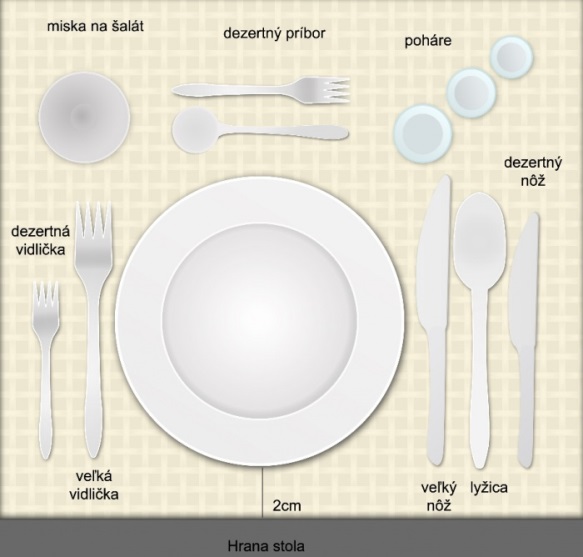 nad veľký nôž položíme pohárÚloha č. 2: nakreslite  obrázok stolovania. 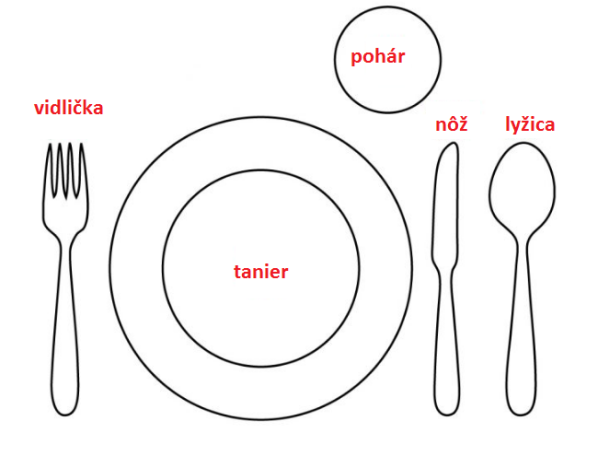 Úloha č. 3:  napíšte odpovede.kam smeruje ostrie noža?kam umiestňujeme pohár?kam umiestňujeme misku na šalát?na ktorej strane taniera  je vidlička?Úloha č. 4: odfoťte a pošlite.